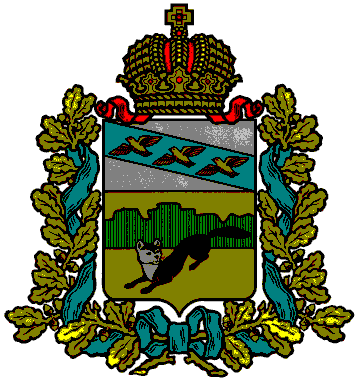 АДМИНИСТРАЦИЯ БОЛЬШЕСОЛДАТСКОГО РАЙОНА КУРСКОЙ ОБЛАСТИП О С Т А Н О В Л Е Н И Еот      19.12.2016 года       №  398           307850, Курская область, с.Большое СолдатскоеО внесении изменений в постановлениеАдминистрации Большесолдатскогорайона Курской области от 10.12.2015г.№ 458 «Об утверждении Плана мероприятий («дорожной карты») «Повышениекачества и доступности предоставлениямуниципальных услуг в Большесолдатскомрайоне Курской области»»         В соответствии с подпунктом 5 пункта 2 «О ходе достижения в 2016 году показателей, характеризующих уровень предоставления услуг в электронной форме в Курской области» протокола заседания Администрации Курской области от 19.09.2016г. № 11, Администрация Большесолдатского района Курской области  ПОСТАНОВЛЯЕТ:         1. Дополнить постановление Администрации Большесолдатского района Курской области от 10.12.2015г. № 458 «Об утверждении Плана мероприятий («дорожной карты») «Повышение качества и доступности предоставления муниципальных услуг в Большесолдатском районе Курской:         1.1. «План мероприятий» следующим содержанием:         2. Постановление вступает в силу со дня подписания.Глава Большесолдатского района                                                   В.П.ЗайцевАДМИНИСТРАЦИЯ БОЛЬШЕСОЛДАТСКОГО РАЙОНА КУРСКОЙ ОБЛАСТИП О С Т А Н О В Л Е Н И Еот__________________  №  ________           307850, Курская область, с.Большое СолдатскоеОб утверждении Плана мероприятий («дорожной карты») «Повышениекачества и доступности предоставлениямуниципальных услуг в Большесолдатскомрайоне Курской области»         В соответствии с Федеральным законом от 27 июля 2010 года № 210-ФЗ «Об организации предоставления государственных и муниципальных услуг», пунктом 3 постановления Администрации Курской области от 25.11.2015г. № 821-па «Об утверждении Плана мероприятий («дорожной карты») «Повышение качества и доступности предоставления государственных и муниципальных услуг в Курской области», Администрация Большесолдатского района Курской области  ПОСТАНОВЛЯЕТ:         1. Утвердить прилагаемый План мероприятий («дорожную карту») «Повышение качества и доступности предоставления муниципальных услуг в Большесолдатском районе Курской области (далее – План повышения качества предоставления муниципальных услуг).         2. Руководителям исполнительных органов муниципальной власти Большесолдатского района Курской области, являющихся исполнителями и соисполнителями Плана по повышению качества предоставления муниципальных услуг:         обеспечить реализацию Плана по повышению качества предоставления муниципальных услуг;         обеспечить проведение мониторинга достижения контрольных показателей, определенных Планом по повышению качества предоставления муниципальных услуг;         предоставлять ежеквартально, до 10 числа месяца, следующего за отчетным кварталом Управляющему делами Администрации Большесолдатского района информацию о ходе реализации Плана по повышению качества предоставления муниципальных услуг.          3. Управляющему делами Администрации Большесолдатского района Гридину В.А. представлять ежеквартально, до 10 числа месяца, следующего за отчетным кварталом, в комитет информатизации, государственных и муниципальных услуг Курской области информацию о ходе реализации Плана по повышению качества предоставления муниципальных услуг.         4. Постановление вступает в силу со дня подписания.Глава Большесолдатского района                                                   В.П.ЗайцевУтвержденпостановлением АдминистрацииБольшесолдатского районаКурской областиот «___»______2015 года №____ПЛАНмероприятий («дорожная карта»)«Повышение качества и доступности предоставления муниципальных услугв Большесолдатском районе Курской области1. Общее описание «дорожной карты»              1. План мероприятий («дорожная карта») «Повышение качества и доступности предоставления муниципальных услуг в Большесолдатском районе Курской области» (далее – «дорожная карта») направлен на совершенствование муниципального управления в сфере предоставления муниципальных услуг, организацию предоставления услуг по принципу «одного окна», повышение качества их оказания.             Мероприятия «дорожной карты» распространяются на муниципальные услуги, оказываемые исполнительными органами муниципальной власти Большесолдатского района Курской области, предоставляемые через областное бюджетное учреждение «Многофункциональный центр по предоставлению государственных и муниципальных услуг» (далее – ОБУ «МФЦ») в соответствии с соглашениями о взаимодействии, заключенными между Администрацией Большесолдатского района и ОБУ «МФЦ».            В соответствии с постановлением Правительства Российской Федерации от 27 сентября 2011 года № 797 «О взаимодействии между многофункциональными центрами предоставления государственных и муниципальных услуг и федеральными органами исполнительной власти, органами государственных внебюджетных фондов, органами государственной власти субъектов Российской Федерации, органами местного самоуправления» гражданам обеспечено предоставление муниципальных услуг по принципу «одного окна» на базе ОБУ «МФЦ».             В результате оптимизации предоставления муниципальных услуг по принципу «одного окна» в ОБУ «МФЦ» и выполнения мероприятий «дорожной карты», направленных на повышение качества их оказания, планируется повысить уровень удовлетворенности населения Большесолдатского района Курской области качеством предоставления муниципальных услуг.            Мероприятия, предусмотренные «дорожной картой», позволят обеспечить выполнение показателей, установленных Указом Президента Российской Федерации от 7 мая 2012 года № 601 «Об основных направлениях совершенствования системы государственного управления»:            «Доля граждан, имеющих доступ к получению государственных и муниципальных услуг по принципу «одного окна» по месту пребывания, в том числе в многофункциональных центрах предоставления государственных услуг» (не менее 90 процентов);           «Уровень удовлетворенности граждан Российской Федерации качеством предоставления государственных и муниципальных услуг» (к 2018 году – не менее 90 процентов).           2. Целями «дорожной карты» являются:           повышение качества предоставления муниципальных услуг через ОБУ «МФЦ», в том числе путем оптимизации и упрощения административных процедур в рамках их предоставления;           повышение доступности для населения Большесолдатского района Курской области муниципальных услуг, предоставляемых по принципу «одного окна» через ОБУ «МФЦ»;           обеспечение единого стандарта предоставления муниципальных услуг;           минимизация бумажного документооборота;           ликвидация рынка посреднических услуг при предоставлении муниципальных услуг;           повышение комфортности и доступности для получателей муниципальных услуг;            повышение удовлетворенности населения Большесолдатского района Курской области качеством муниципальных услуг;           сокращение издержек бюджета Большесолдатского района Курской области на обеспечение стандарта комфортности предоставления муниципальных услуг.           3. Реализация «дорожной карты» осуществляется в соответствии со следующими нормативными правовыми актами, определяющими приоритеты и требования в области организации предоставления муниципальных услуг по принципу «одного окна»:           Федеральный закон от 27 июля 2010 года № 210-ФЗ «Об организации предоставления государственных и муниципальных услуг»;           Указ Президента Российской Федерации от 7 мая 2012 года № 601 «Об основных направлениях совершенствования системы государственного управления»;           постановление Правительства Российской Федерации от 27 сентября 2011 года № 797 «О взаимодействии между многофункциональными центрами предоставления государственных и муниципальных услуг и федеральными органами исполнительной власти, органами государственных внебюджетных фондов, органами государственной власти субъектов Российской Федерации, органами местного самоуправления»;            постановление Правительства Российской Федерации от 22 декабря 2012 года № 1376 «Об утверждении Правил организации деятельности многофункциональных центров предоставления государственных и муниципальных услуг».           4. Оценка успешности реализации «дорожной карты» по показателю «Уровень удовлетворенности граждан Российской Федерации качеством предоставления государственных и муниципальных услуг» устанавливается в ходе мониторинга в соответствии с постановлением Администрации Курской области от 18.05.2015г. № 282-па «О порядке проведения мониторинга качества предоставления государственных и муниципальных услуг в Курской области»; по показателю «Доля государственных и муниципальных услуг, предоставленных в ОБУ «МФЦ» по принципу «одного окна», в общем количестве соответствующих государственных и муниципальных услуг» - на основании статистической отчетности ОБУ «МФЦ», предоставляемой ежеквартально в комитет информатизации, государственных и муниципальных услуг Курской области.2. Ключевые показатели «дорожной карты»           В качестве ключевых контрольных показателей успешной реализации «дорожной карты» определены:           1) доля муниципальных услуг, предоставленных в ОБУ «МФЦ» по принципу «одного окна», в общем количестве соответствующих муниципальных услуг. Текущее и планируемое значения указанного показателя (за исключением услуг, за которыми заявители обращаются через единый портал государственных и муниципальных услуг (функций)) следующее:           2) уровень удовлетворенности населения Большесолдатского района Курской области качеством предоставления муниципальных услуг, в том числе качеством предоставления муниципальных услуг через ОБУ «МФЦ». Текущее и планируемое значения указанного показателя следующие:3. План мероприятий№п/пНаименование мероприятияРезультатСрокИсполнитель (исполнители)Мероприятия, направленные на повышение уровня информированности населения о предоставлении услуг в электронной формеМероприятия, направленные на повышение уровня информированности населения о предоставлении услуг в электронной формеМероприятия, направленные на повышение уровня информированности населения о предоставлении услуг в электронной формеМероприятия, направленные на повышение уровня информированности населения о предоставлении услуг в электронной формеМероприятия, направленные на повышение уровня информированности населения о предоставлении услуг в электронной форме11Назначить ответственного должностного лица Администрации Большесолдатского района, обеспечивающего внедрение в эксплуатацию информационных технологийРаспоряжение Администрации Большесолдатского района Курской области2017 годАдминистрация Большесолдатского района Курской области12Организация работы с заявителями в целях ориентирования их на преимущественную подачу заявок через единый и региональный порталы государственных и муниципальных услугРазъяснение на рабочих местах о преимуществах получения услуг в электронной формепостоянноАдминистрация Большесолдатского района Курской области13Регистрация граждан Большесолдатского района в Единой системе идентификации и аутентификации, Регистрация населения Большесолдатского района в ЕСИАпостоянноАдминистрация Большесолдатского района Курской области14Своевременное и качественное заполнение регионального и федерального сегментов государственной автоматизированной системы «Управление»Качественное заполнение федерального и регионального ГАС «Управление»постоянноАдминистрация Большесолдатского района Курской области15Повышение качества предоставления услуг в электронной формеПредоставление качественных услуг в электронной формепостоянноАдминистрация Большесолдатского района Курской области16Популяризация электронной формы предоставления услуг в целях обеспечения достижения к концу 2018 года показателя «Доля граждан, использующих механизм получения государственных и муниципальных услуг в электронной форме» - не менее 70 процентовИнформирование населения о преимуществах электронной формы предоставления услугпостоянно, до конца 2018 годаАдминистрация Большесолдатского района Курской области№ п/пНаименование контрольного показателяЕдиница измеренияТекущее значение (на 1 октября 2015г.)Плановый периодПлановый периодПлановый период№ п/пНаименование контрольного показателяЕдиница измеренияТекущее значение (на 1 октября 2015г.)2016г.2017г.01.01.2018г.1Доля муниципальных услуг архивного отдела Администрации Большесолдатского района Курской областипроцент05070902Доля муниципальных услуг Управления образования Администрации Большесолдатского района Курской областипроцент05070903Доля муниципальных услуг отдела ЗАГС Администрации Большесолдатского района Курской областипроцентменее 15070904Доля муниципальных услуг отдела социальной защиты населения Администрации Большесолдатского района Курской областипроцентменее 15070905Доля муниципальных услуг Управления экономического развития, земельных и имущественных отношений, организации и проведения закупок для муниципальных нужд Администрации Большесолдатского района Курской областипроцент05070906Доля муниципальных услуг отдела по опеке и попечительству Администрации Большесолдатского района Курской областипроцент05070907Доля муниципальных услуг Управления строительства, ЖКХ и архитектуры Администрации Большесолдатского района Курской областипроцент0507090№ п/пНаименование контрольного показателяЕдиница измеренияТекущее значение (на 1 октября 2015г.)Плановый периодПлановый периодПлановый период№ п/пНаименование контрольного показателяЕдиница измеренияТекущее значение (на 1 октября 2015г.)2016г.2017г.01.01.2018г.1Уровень удовлетворенности населения Большесолдатского района Курской области качеством предоставления муниципальных услугпроцент808590№п/пНаименование мероприятияРезультатСрокИсполнитель(исполнители)1. Мероприятия, направленные на нормативно-правовое и организационное обеспечение повышения качества предоставления муниципальных услуг на базе ОБУ «МФЦ»1. Мероприятия, направленные на нормативно-правовое и организационное обеспечение повышения качества предоставления муниципальных услуг на базе ОБУ «МФЦ»1. Мероприятия, направленные на нормативно-правовое и организационное обеспечение повышения качества предоставления муниципальных услуг на базе ОБУ «МФЦ»1. Мероприятия, направленные на нормативно-правовое и организационное обеспечение повышения качества предоставления муниципальных услуг на базе ОБУ «МФЦ»1. Мероприятия, направленные на нормативно-правовое и организационное обеспечение повышения качества предоставления муниципальных услуг на базе ОБУ «МФЦ»1.Анализ нормативных правовых актов Большесолдатского района Курской области (в том числе административных регламентов) с целью выявления ограничений для оптимизации предоставления муниципальных услуг в части приема документов и выдачи результата предоставления услуги на базе ОБУ «МФЦ»Доклад в комиссию по повышению качества и доступности предоставления государственных и муниципальных услуг в Курской области по принципу «одного окна» (далее – Комиссия)декабрь 2015 годаАдминистрация Большесолдатского района Курской области2Внесение изменений в нормативные правовые акты Большесолдатского района Курской области в части закрепления возможности приема документов и выдачи результата предоставления муниципальных услуг через многофункциональный центр предоставления государственных и муниципальных услугВнесение изменений в нормативные правовые акты и административные регламенты; описание процесса предоставления услуги. Закрепление административных действий и административных процедур при предоставлении муниципальных услуг. Описание действий и ответственность сотрудников ОБУ «МФЦ»в течение всего периодаАдминистрация Большесолдатского района Курской области3Внесение изменений в технологические схемы предоставления муниципальных услуг через многофункциональный центр предоставления государственных и муниципальных услугТехнологические схемы, утвержденные постановлением Администрации Большесолдатского района Курской областидекабрь 2015 годаАдминистрация Большесолдатского района Курской области4Заключение ОБУ «МФЦ» соглашений (дополнительных соглашений) о взаимодействии Администрации Большесолдатского района Курской области в целях организации предоставления в МФЦ муниципальных услуг в соответствии с изменениями, внесенными в технологические схемыЗаключенные соглашения (дополнительные соглашения) о взаимодействиифевраль 2016 годаАдминистрация Большесолдатского района Курской области5Назначение лица, ответственного за организацию взаимодействия с ОБУ «МФЦ» по вопросу предоставления муниципальных услуг населениюРаспоряжение Администрации Большесолдатского района Курской области о назначении ответственных лицдекабрь 2015 годаАдминистрация Большесолдатского района Курской области6Информирование ОБУ «МФЦ» и комитета информатизации, государственных и муниципальных услуг Курской области о назначенных лицах, ответственных за качество предоставления муниципальных услуг через ОБУ «МФЦ»Письма в ОБУ «МФЦ» и комитет информатизации, государственных и муниципальных услуг Курской областидекабрь 2015 годаАдминистрация Большесолдатского района Курской области7Разработка информационно-методических материалов для обучения специалистов ОБУ «МФЦ» по приему документов и выдаче результата предоставления муниципальных услугИнформационно-методические материалыежеквартальноАдминистрация Большесолдатского района Курской области8Проведение обучения специалистов ОБУ «МФЦ» по приему документов и выдаче результата предоставления муниципальных услуг в соответствии с утвержденными планами-графикамиОбучение специалистов ОБУ «МФЦ»  в форме стажировки, лекций, семинаров и др.по инициативе ОБУ «МФЦ», но не реже одного раза в кварталАдминистрация Большесолдатского района Курской области9Мониторинг имеющихся проблем взаимодействия Администрации Большесолдатского района Курской области по вопросу повышения качества предоставления муниципальных услуг в ОБУ «МФЦ» и принятие мер по их устранениюПисьма в ОБУ «МФЦ» и комитет информатизации, государственных и муниципальных услуг Курской областиежеквартальноАдминистрация Большесолдатского района Курской области2. Мероприятия, направленные на повышение уровня информированности населения о предоставлении муниципальных услуг через ОБУ «МФЦ»2. Мероприятия, направленные на повышение уровня информированности населения о предоставлении муниципальных услуг через ОБУ «МФЦ»2. Мероприятия, направленные на повышение уровня информированности населения о предоставлении муниципальных услуг через ОБУ «МФЦ»2. Мероприятия, направленные на повышение уровня информированности населения о предоставлении муниципальных услуг через ОБУ «МФЦ»2. Мероприятия, направленные на повышение уровня информированности населения о предоставлении муниципальных услуг через ОБУ «МФЦ»10Размещение в СМИ, на официальном сайте, на информационных стендах информации о перечне предоставляемых муниципальных услуг, об адресах, режиме приема заявителей в ОБУ «МФЦ», в его обособленных подразделенияхИнформирование населения о порядке, способах и условиях предоставления муниципальных услуг в многофункциональном центре предоставления государственных и муниципальных услугпо мере актуализации информацииАдминистрация Большесолдатского района Курской области